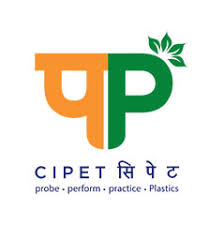 EXPRESSION OF INTERESTFORSALE OF SCRAP 	CIPET: CENTRE FOR SKILLING AND TECHNICAL SUPPORT (CSTS) - BALASORE Department of Chemicals & Petrochemicals(Ministry of Chemicals & Fertilizers, Govt. of India)PLOT NO – A, IDCO, BAMPADA INDL. AREA, BALASORE - 756056Phone No.: +91-6782-255112/13/14/15/16Mobile No.: +91-7566177001/ 8984001021Email: apptcbls@gmail.com  / apptc.balasore@cipet.gov.in Last Date & Time of submission of  EOI : 05.12.2018(Wednesday) at 02:00 P.MEOI Notification No			: 	CIPET/CSTS/BLS/Scrap/EOI/18-19/01EOI Notification Date			: 	15th November, 2018Nature of work 				:	Sale of scrapLast Date& Time of submission of EOI					: 	05.12.2018(Wednesday) at 02:00 P.MDate & Time of Opening of Bids		: 	05.12.2018(Wednesday) at 03:00 P.MAddress for the submission 	: 	The Principal Director & Head		CIPET:CSTS, 		Plot No – A, IDCO, Bampada Industrial Area		Balasore, Odisha – 756056.Note: 	1.	Bidders are requested to regularly check our website for updates with regard to this tender. No further paper ad shall be published for any change/ addendum/ corrigenda/etc.EXPRESSION OF INTEREST  FOR SALE OF SCRAP Competitive QUOTATIONS in sealed cover superscribing “EOI for Scrap” details are invited from interested registered firms for disposal of Scrap. The quantity indicated is approximate and sale shall be on weighment at the time of taking delivery of the scrap and on ‘as is where is’ basis.EOI documents can be obtained from the Purchase Department, CIPET:CSTS, Plot No. – A, IDCO, Bampada Indl. Area, Balasore-756056, Odisha on specific request or downloaded from our website: www.cipet.gov.in. EOI documents will be issued upto 05.00 P.M on 04.12.2018(Tuesday). EOI documents are not transferable. The EOI Notice is also published in CIPET Website www.cipet.gov.in. Interested registered firms/dealer can download the tender document and submit their offer at CIPET-CSTS, Balasore.The item can be inspected between 09.00 A.M. to 03.00 P.M. on all working days      (Monday – Friday) from 15.11.2018 to 04.12.2018 with prior permission of the Officer Incharge. The bidders are requested to quote their Offer for the scrap.Attested copy of PAN if applicable, otherwise an affidavit bearing the responsibility of any consequences later on.EOI form duly filled in, as per Section II.Tenderer’s profile duly filled in, as per Section III of the EOI document.CIPET:CSTS, Balasore reserves the right to accept/reject any/all offer(s) without assigning any reasonAnnexure-BSPECIAL CONDITIONS:-The sale shall be on ‘as is where is’ basis.All labour, tools and equipment for loading the items from CIPET:CSTS Balasore Site to buyer’s trucks  shall be at the cost of the buyer.The personnel employed for the disposal action (job) shall strictly obey the Safety Rules in force.The job shall be done without damaging the premises/roads/drains/etc. The buyer shall restore the damages, loss, etc. in the event of any occurrence otherwise.The material shall be collected in trucks licensed to carry such products. The quantity shall be assessed on the basis of weighment of trucks.The quantity of the scrap indicated in the list is approximate and sale will be effected on the basis of actual weighment on Weigh Bridge at the time of taking delivery.The buyers shall have to make full payment for the approximate quantity at the contract rate plus taxes in advance. Any additional payment if required on weighment of the material, the same shall be made to CIPET:CSTS Balasore before taking delivery of the material.The bidders are required to indicate their PAN Number in their offer since it has been mandatory by I.T. Department. 									Principal Director & Head   									   CIPET-CSTS, BalasoreAnnexure-CINSTRUCTIONS TO TENDERERSOffer is to be submitted in sealed cover superscribing the tender details and should be submitted within the last date and time specified in the tender document.Tenders shall be submitted in the Prescribed Format forming part of the tender enquiry.If an individual submits the EOI, it shall be signed and his full name and address shall be given. In the event of the EOI being submitted by a firm, it must be signed separately by each partner thereof or in the event of absence of any partner, it must be signed on his behalf by a person holding a Power of Attorney authorizing him to do so and to bind the partner in all matters pertaining to the contract including the Arbitration Clause, such Power of Attorney to be produced with the EOI and it must disclose that the firm is duly registered under the Indian Partnership Act. If the tender is made by a Limited Company, it shall be signed by a duly authorized person who shall produce with the tender, satisfactory evidence of such authorization. In the case of a Limited Company, the tender should be accompanied by the Memorandum and Articles of Association of the Company.The tender shall be written legibly and free from erasing and over-writing. Corrections, if any, should be duly attested by the authorized signatory.The contract shall be governed by the Indian Contract Act, 1872 and subsequent revisions/amendments. All payments due from the bidder under the contract shall be made in Indian currency.Tenders submitted without fulfilling the above and in contravention to the tender notice are liable to be rejected.The Tender Notice and connected Annexures shall form part of the contract.                                                                                                              Principal Director & Head   									   CIPET-CSTS, BalasoreAnnexure-DCONDITIONS OF SALEThe tenderer is free to inspect the scrap and its present condition before submission of their offer. The scrap now available for sale can be inspected on specified dates and timings as indicated in the EOI Notice with prior permission from the Officer in charge. In case of taking weight of the items at the time of delivery, the weight will be ascertained in the Weigh Bridge to be arranged by the bidder before a committee. The successful bidder shall remit the cost of the Scrap and applicable taxes as prescribed in the Sale Order before taking delivery of the items from CIPET-CSTS, Balasore.The successful bidder is required to remove the items from CIPET-CSTS, Balasore premises as prescribed in the Sale Order at his cost and responsibility.Sale will be based on actual quantity available. No claim for variation in quantities will be entertained. Photographs of the lots will be taken and kept for record.The tenderer will not be permitted to sort out the materials. Any of the item which CIPET-CSTS, Balasore feels to be useful in future for their use, will be withdrawn from the sale lot.Tenderer shall ensure that CIPET-CSTS, Balasore properties are not damaged during the course of removal of the scrap and if any damage or loss is caused, the same shall be made good by the tenderer.All statutory payments, like minimum wages prescribed, compensation in case of accident or loss, etc., to the workers employed by the tenderer for the removal of the items shall be borne by the tenderer. Safety Rules applicable to Contractor’s Workmen should be strictly followed while working in CIPET-CSTS, Balasore premises.The sale is subject to all the terms and conditions prescribed in the tender document and resultant sale order.Any clarification required may be obtained before submission of the tender.Necessary taxes shall be deducted during sale of scrap.The L1 bidder has to lift/take the materials(Scrap) within 02 weeks from the date of the allotment of “Sale of Scrap” letter by CIPET:CSTS, Balasore..CIPET-CSTS, Balasore reserves the right to cancel this sale at any time without assigning any reason(s) before issue of the sale order. Tenderers are not entitled to claim any damage or compensation in case of such cancellation.The tender is issued subject to the jurisdiction of the local courts at Balasore only. All disputes arising out of the tender notice and resultant sale order shall have the jurisdiction of the Competent Court at Balasore.									      Principal Director & Head   									        CIPET-CSTS, BalasoreSECTION IIBID FORMTender No. CIPET/CSTS/BLS/Scrap/EOI/18-19/01             			  Dated.  15.11.2018ToThe  Principal Director & HeadCIPET:CSTS,Plot No – A, IDCO,Bampada Indl. Area,Balasore - 756056.OdishaDear Sir,	Having examined the conditions of contract, I/we undersigned offer to purchase scrap material laying in CIPET-CSTS, Balasore in conformity with said conditions of contract and in accordance with the schedule of prices attached herewith and made part of this Bid. I/we undertake, if our Bid is accepted, we will execute the work in accordance with, time limits & terms and conditions stipulated in the tender documentIf our Bid is accepted, we shall submit the securities as per the conditions mentioned in the contract.I/we agree to abide by this Bid for a period of 90 days from the date fixed for Bid opening (Qualifying Bid) and it shall remain binding upon us and may be accepted at any time before the expiry of that period.Bid submitted by us is properly sealed and prepared so as to prevent any subsequent alteration and replacement.	Dated this ___________________ Day of ______________(the year) _____________ Signature  of authorized SignatoryIn capacity of ________________.Duly authorized to sign the bid for and on behalf of__________________.Address_____________________Signature ____________________SECTION - IIITENDERER'S PROFILEGeneral :	Name of the tenderer :________________________________________Name of the person submitting the tender whose photograph is affixedShri/Smt.___________________________________________________(In case of Proprietary/ Partnership firms, the tender has to be signed by Proprietor / Partner only, as the case may be)Address of the firm/Dealer __________________________________________________________________________________________________________________________________________________________________________________________________________________E-mail Id : ____________________________________________________GST No._______________________________________________________________PAN No._______________________________________________________________Tel No. (with STD Code) (0) _______________(Fax) _____________ (R)____________Mobile No: ____________________________________________________Registration/Incorporation particulars of the firm/Dealer:Proprietorship Partnership Private Limited Public Limited(Please attach attested copies of documents of registration/incorporation of your firm with competent authority as required by business law)Name of Proprietor/Partners/Directors ________________________________________________________________________________________________________________SECTION- IVLETTER OF AUTHORISATION FOR ATTENDING BID OPENINGTender number. .	CIPET/CSTS/BLS/Scrap/EOI/18-19/01 Dated: 15.11.2018Subject: 		Authorization for attending bid opening on 05.12.2018EOI FOR AUCTION OF SCRAP DEBRIES OF DAMAGED EXCHANGE EQUIPMENT AND MISC ITEMS	Following persons are hereby authorized to attend the bid opening for the tender mentioned above on behalf of	 ______________________________________ (Bidder) in order of preference given below.Order of Preference 			Name 				Specimen Signatures1.2.AlternateRepresentativeSignatures of bidder or Officer authorized to signthe bid Documents on behalf of the bidderNote :	1.	Maximum of two representatives will be permitted to attend bid opening. In cases where it is restricted to one, first preference will be allowed. Alternate representative will be permitted when regular representatives are not able to attend. .2.	Permission for entry to the hall where bids are opened, may be refused in case authorization as prescribed above is not received.SECTION - VCERTIFICATE FROM THE FIRMI _______________________ S/o Shri. _____________________________________ R/o _____________________________________________________________ hereby certify that none of my relative (s) is/are employed in CIPET-CSTS, Balasore. In case at any stage, it is found that the information given by me is false/incorrect, CIPET-CSTS, Balasore shall have the absolute right to take any action as deemed fit without any prior intimation to me.Definition of near relative:-Members of a Hindu Undivided family,They are husband and wife,The one is related to the other in the matter as father, mother, son(s) and son’s wife (daughter-in-law), Daughter(s) & Daughter’s Husband (son-in-law), brother(s) & brother’s wife, sister(s) & sister husband (brother-in-law). 							Signature of Tenderer							Name:-							Address:-Sale of Scrap ItemsBidders DetailsName of the Firm/Dealer		:Address				:PAN No.				:Contact Person			:Tele/Mob. No.			: GST No.				:	AUTHORIZED SIGNATORYDetails of Scrap ItemsFINANCIAL BID        Annexure – “A”Note:All Taxes should be inclusive in above said price.All type of Freight, labour and other misc. charges be inclusive in above price.Signature SI. No.Item NameDepartmentApprox. QtyRate(Rs.)1HDPE Pipe LumpsProcessing800 kg2PVC PipeProcessing20 kg3PP LumpsProcessing300 kg4Blow Moulding LumpsProcessing70 kg5Blow Film ScrapProcessing130 kg6Nylon LumpsProcessing25 kg7Empty Plastics BagsProcessing1000 Nos.8PVC LumpsTool room1000 kg9Iron ChipsTool room100 kg10News PaperLibrary30 kg11Scrap Note BookLTC150 kg12Scrap Iron LTC100 kg13WoodLTC50 kg